ΑΛΛΌΚΟΤΟ ΠΛΆΣΜΑΚαλημέρα φίλοι άνθρωποι! Αποφάσισα να σας μιλήσω και να σας αποκαλύψω κάποια πράγματα για τον εαυτό μου.Ας αρχίσουμε με το όνομά μου και την εμφάνισή μου, θα ενθουσιαστείτε σίγουρα μαζί μου! Με λένε Φτερογοργόνα , έχω γαλάζια φτερά ,μωβ γοργονίσια ουρά, ξανθά μακριά μαλλιά και γαλάζια μάτια, λαμπερά. Κάθε πρωινό το πετώ στον ουρανό , και το βράδυ κολυμπάω στον βυθό. Μου αρέσει να αγκαλιάζω τα σύννεφα, να μιλάω στα ψάρια και να παίζω με τα κύματα. Επίσης μ΄ αρέσει να τραγουδώ και να χορεύω με ρυθμό, όσο πετώ στον ουρανό.Μ’ αρέσει τον χρόνο μου να περνώ με φίλους μου καλούς. Όπως ψάρια, πουλιά και αγγέλους φοβερούς!Πάντα μιλάω ρυθμικά, γλυκά και τραγουδιστά. Όσο για τον χαρακτήρα μου είμαι φιλική, τρυφερή, ευαίσθητη, ντροπαλή, ευχάριστη και πάντα χαμογελαστή!Χάρηκα που με γνωρίσατε, σας αγαπώ πολύ!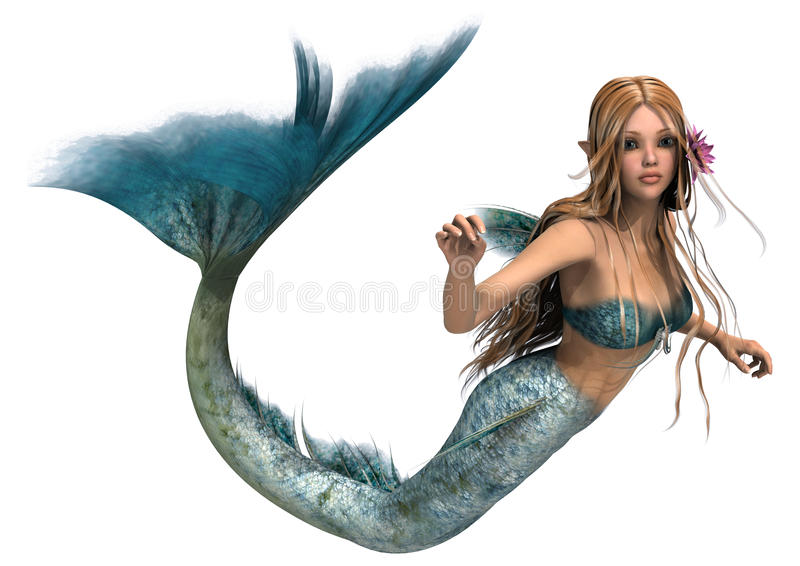 